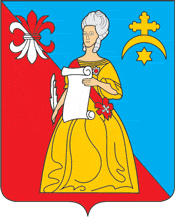 Калужская областьЖуковский районАДМИНИСТРАЦИЯгородского поселения «Город Кременки»ПОСТАНОВЛЕНИЕО предоставлении Степанову В.А.  разрешения на отклонение от предельного минимального  размера вновь образуемого земельного участка с условным номером: ЗУ1«05» июля 2023г.                                                                                                                           № 81-п                                                                                                                          Руководствуясь Градостроительным кодексом Российской Федерации,  Федеральным законом  от 06.10.2003г. №131-ФЗ «Об общих принципах организации местного самоуправления  в РФ», Уставом муниципального образования городского поселения «Город Кременки», Администрация городского поселения «Город Кременки», рассмотрев заявление Степанова В.А., протокол и заключение о результатах публичных слушаний от 03.07.2023г.                   П О С Т А Н О В Л Я Е Т:Предоставить Степанову Виктору Адамовичу разрешение на отклонение от предельного  минимального размера вновь образуемого земельного участка, занимаемого находящимся в личной собственности заявителя гаражом (номер государственной регистрации права: 40:07:170801:430-40/007/2019-1 от 26.03.2019г.) с условным номером ЗУ1, расположенного по адресу: Российская Федерация, Калужская область, Жуковский муниципальный район, городское поселение «Город Кременки», город Кременки, территория гаражно-строительного кооператива Патриот, линия 1-ая, земельный участок 2 в  территориальной зоне П-2 «Зона размещения  производственных объектов с различными воздействиями на окружающую среду» в части уменьшения площади от установленного Правилами «Землепользования и застройки» муниципального образования городского поселения «Город Кременки»  в указанной зоне минимального размера для вновь образуемого земельного участка с 1000 кв.м до 97 кв.м.Настоящее Постановление обнародовать и разместить на официальном сайте Администрации городского поселения «Город Кременки» в информационно-телекоммуникационной сети «Интернет»  по адресу: http://www.kremenki.ru.Постановление вступает в силу с момента его обнародования.Контроль за исполнением настоящего Постановления возложить на заместителя Главы администрации – начальника отдела экономического развития и управления муниципальным имуществом.Временно исполняющий полномочия Главы администрации                      Л.А. Щукин                                                                                            